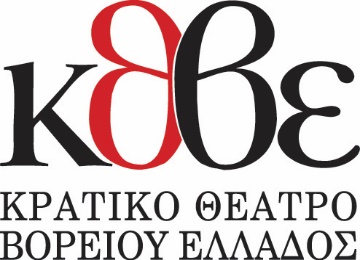 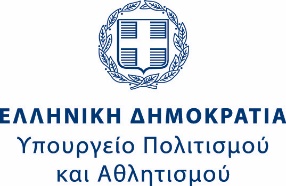 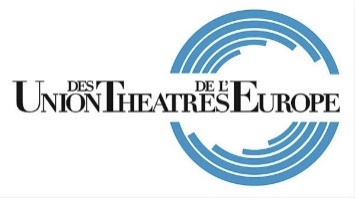 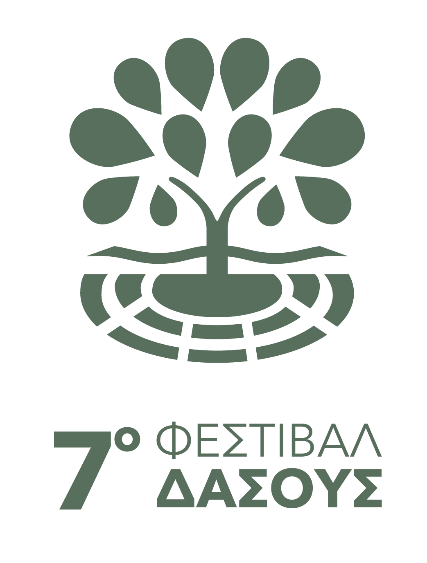 ΠΡΟΓΡΑΜΜΑ 7ου ΦΕΣΤΙΒΑΛ ΔΑΣΟΥΣΙΟΥΝΙΟΣ 2021ΘΕΑΤΡΟ ΓΗΣΔευτέρα 14 & Τρίτη 15 ΙουνίουΜουσικήΓιάννης Χαρούλης - Καλοκαίρι 2021Μουσικοί: Λευτέρης Ανδριώτης – λύρα, Μιχάλης Καλκάνης – κοντραμπάσο, Βασίλης Μπαχαρίδης – κρουστά, Κωσταντής Πιστιόλης – πνευστά, Θανάσης Τζίνγκοβιτς – ηλεκτρική κιθάρα, Παναγιώτης Τόλιος – κρουστά, Ορέστης Μπενέκας-Πλήκτρα. 
 Σχεδιασμός ήχου: Παναγιώτης Ριζόπουλος- Νίκος Κωνσταντάκης, Σχεδιασμός Φωτισμού: Μαρία Βενετάκη[Πληροφορίες: Alai Μusic Productions,  Eπικοινωνία – προβολή συναυλιών Θεσσαλονίκης: Δέσποινα Πολυχρονίδου | 6947285746 &  2310.533.533]Παρασκευή 25 ΙουνίουΜουσικήΣωκράτης ΜάλαμαςΙουλία Καραπατάκη: τραγούδι, Δημήτρης Λάππας: Κιθάρα, μπουζούκι, Γιάννης Παπατριανταφύλλου: κοντραμπάσο, Θάνος Σταυρίδης: ακορντεόν, Νίκος Μαγνήσαλης: τύμπανα, Τίτος Καργιωτάκης / Παναγιώτης Ηλιόπουλος: Ηχοληψία, Χρήστος Λαζαρίδης: Φωτισμοί, Δημήτρης Κατέβας: Τεχνικός σκηνής[Πληροφορίες: Novel Vox, Τ.  210 6452420, E-mail:  novelvox@novelvox.com.gr, Web: www.novelvox.com.gr]Τετάρτη 30 ΙουνίουΜουσικήBασίλης Παπακωνσταντίνου, Καλοκαίρι 2021 Πιάνο - keyboards: Αντρέας Αποστόλου, Ηλεκτρικό Μπάσο: Βαγγέλης Πατεράκης, Τύμπανα: Στέφανος Δημητρίου, Βιολί – τραγούδι: Μαίρη Μπρόζη, Κιθάρες – τραγούδι: Απόστολος Μόσιος, Κιθάρες: Γιάννης Αυγέρης, Επιμέλεια ήχου: Αλέξανδρος Μπίτος, Λυσιέν Κλίμης, Επιμέλεια φώτων: Γιάννης Δίπλας, Ενορχήστρωση : Αντρέας Αποστόλου[Πληροφορίες: STRAY MUSIC,info@straymusic.gr, Τ. 210 9024100]ΙΟΥΛΙΟΣ 2021ΘΕΑΤΡΟ ΓΗΣΠέμπτη 1η ΙουλίουΜουσικήΚωστής ΜαραβέγιαςΝίκος Αγγλούπας (ηλεκτρικό μπάσο), Άγγελος Αγγελίδης (ηλεκτρική και ακουστική κιθάρα), Jim Staridas (τρομπόνι), Κρίτωνας Μπελλώνιας (κρουστά, τύμπανα), Χρήστος Καλκάνης (κλαρινέτο).  Υπεύθυνοι ήχου: Σωτήρης Παπάκος, Ανδρέας Κουταλάς, Φωτισμοί: Φίλιππος Τρέπας[Πληροφορίες: Χρήστος Καμπύλης ckampi@hotmail.com – Τ. 6944 271396)]Δευτέρα 5 ΙουλίουΜουσικήKωνσταντίνος & Ματθαίος Τσαχουρίδης, «Η ψυχή μας… εσείς! » Συντελεστές: Αντώνης Σαρακατσιάνος:  πιάνο, Αθανάσιος Σωτηριάδης: πλήκτρα, Γεώργιος Σκηπητάρης: κλαρίνο, καβάλ, Ιωάννης Πούλιος: κιθάρα, λαούτο, Ιμπραήμ Ιμπραήμογλου: κρουστά, Γεώργιος Κορτσινίδης: τύμπαναΗχοληψία:  Ιωάννης Ιωαννίδης (FOH), Κώστας Πατρίκας (stage), Φωτισμοί / Ιωάννης Δουλγερίδης[Πληροφορίες: Υπεύθυνη επικοινωνίας / Κατερίνα Γρηγοριάδου Τ: +306956331385Γραφείο: +302317001367 / Email:k.grigoriadou@gmail.com ]Τρίτη 13, Τετάρτη 14, Πέμπτη 15 ΙουλίουΘέατρο«Η Παγίδα» του Ρομπέρ ΤομάΜετάφραση: Αντώνης Γαλέος, Σκηνοθεσία: Πέτρος Ζούλιας, Σκηνικά: Μαίρη Τσαγκάρη, Κοστούμια: Ντένη Βαχλιώτη, Φωτισμοί: Μελίνα ΜάσχαΠαίζουν: Βλαδίμηρος Κυριακίδης, Λεωνίδας Κακούρης, Έφη Μουρίκη, Μαρία Αντουλινάκη, Κωνσταντίνος Γιαννακόπουλος, Γιώργος Κωνσταντίνου[Πληροφορίες: Γιώργος Βερλέκης,  verlekisgeorge@gmail.com]ΘΕΑΤΡΟ ΔΑΣΟΥΣΤετάρτη 7, Πέμπτη 8 & Παρασκευή 9 ΙουλίουΘέατρο«Ελένη» του Ευριπίδη ΠΡΕΜΙΕΡΑΣΥΝΤΕΛΕΣΤΕΣ: Μετάφραση: Παντελής Μπουκάλας, Σκηνοθεσία: Βασίλης Παπαβασιλείου, Συνεργάτης σκηνοθέτης-Δραματουργία: Νικολέτα Φιλόσογλου, Σκηνικά- Κοστούμια: Άγγελος Μέντης, Μουσική: Άγγελος Τριανταφύλλου, Χορογραφία: Δημήτρης Σωτηρίου, Φωτισμοί: Λευτέρης Παυλόπουλος, Ενορχήστρωση - Μουσική διδασκαλία: Γιώργος Δούσος, Moυσική διδασκαλία: Χρύσα Τουμανίδου, Βοηθός χορογράφου: Σοφία Παπανικάνδρου, Βοηθός σκηνοθέτη: Άννα- Μαρία Ιακώβου, Βοηθός σκηνογράφου -ενδυματολόγου: Έλλη Ναλμπάντη, Οργάνωση παραγωγής: Αθανασία Ανδρώνη, Οδηγοί σκηνής: Γιάννης Παλαμιώτης, Μαρίνα ΧατζηιωαννίδουΠαίζουν: Έμιλυ Κολιανδρή (Ελένη), Θέμης Πάνου (Μενέλαος), Αγορίτσα Οικονόμου (Θεονόη), Γιώργος Καύκας (Θεοκλύμενος), Έφη Σταμούλη (Γερόντισσα), Δημήτρης Κολοβός (Αγγελιοφόρος α’), Άγγελος Μπούρας (Αγγελιοφόρος β’),  Δημήτρης Μορφακίδης (Τεύκρος),  Παναγιώτης Παπαϊωάννου (Θεράπων), Νικόλας Μαραγκόπουλος Ορέστης Παλιαδέλης (Διόσκουροι)Χορός:  Νεφέλη Ανθοπούλου, Σταυρούλα Αραμπατζόγλου, Λουκία Βασιλείου, Μομώ Βλάχου, Ελένη Γιαννούση,  Ηλέκτρα Γωνιάδου, Νατάσα Δαλιάκα, Χρύσα Ζαφειριάδου, Σοφία Καλεμκερίδου, Αίγλη Κατσίκη, Άννα Κυριακίδου, Κατερίνα Πλεξίδα, Μαριάννα Πουρέγκα,  Φωτεινή Τιμοθέου, Χρύσα ΤουμανίδουΜουσικοί επί σκηνής:  Γιώργος Δούσος (φλάουτο, κλαρίνο, σαξόφωνο, καβάλ), Δάνης Κουμαρτζής (κοντραμπάσο), Θωμάς Κωστούλας (κρουστά), Παύλος Μέτσιος (τρομπέτα, ηλεκτρική κιθάρα), Χάρης Παπαθανασίου (βιολί), Μανώλης Σταματιάδης (πιάνο, ακορντεόν).ΚΡΑΤΙΚΟ ΘΕΑΤΡΟ ΒΟΡΕΙΟΥ ΕΛΛΑΔΟΣ[Πληροφορίες: ΚΘΒΕ, www.ntng.gr, Τηλ: 2315 200 200]Παρασκευή 16 & Σάββατο 17 ΙουλίουΘέατρο«Όρνιθες» του Αριστοφάνη ΚΘΒΕ /2os χρόνοςΣυντελεστές: Μετάφραση: Κ. Χ. Μύρης, Σκηνοθεσία: Γιάννης Ρήγας, Σκηνικά: Κέννυ ΜακΛέλλαν, Κοστούμια: Δέσποινα Ντάνη, Μουσική: Γιώργος Χριστιανάκης, Χορογραφία: Δημήτρης Σωτηρίου, Φωτισμοί: Στέλιος Τζολόπουλος, Μουσική διδασκαλία: Χρύσα Τουμανίδου, Μάσκες: Μάρθα Φωκά, Κίνηση μάσκας: Σίμος Κακάλας, Βοηθός σκηνοθέτης: Μιχάλης Σιώνας, Βοηθός σκηνοθέτη: Αντρέας Κουτσουρέλης, Β΄ Βοηθός σκηνοθέτη: Χριστόφορος Μαριάδης, Βοηθός  ενδυματολόγου: Τατιάνα Νικολαΐδου, Οργάνωση παραγωγής: Μαριλύ ΒεντούρηΠαίζουν οι ηθοποιοί: Ελευθερία Αγγελίτσα (Τριβαλλός), Koρίνα Αθανασούλα (Κοράκι), Λίλα Βλαχοπούλου (Υπηρέτης του Έποπα), Ιωάννα Δεμερτζίδου(Κήρυκας, Πουλί από το παρελθόν), Δημήτρης Διακοσάββας (Κινησίας), Άννα Ευθυμίου (Κοράκι), Αριστοτέλης Ζαχαράκης (Επιθεωρητής, Ψευδομάρτυρας), Αλίκη Ζαχαροπούλου (Κοράκι), Χριστίνα Ζαχάρωφ (Ψευδομάρτυρας, Δούλος), Ήριννα Κεραμίδα (Ψευδομάρτυρας, Δούλος), Μαριάννα Κιμούλη (Κήρυκας), Γιώργος Κολοβός (Προμηθέας), Αναστασία-Ραφαέλα Κονίδη (Κήρυκας), Νίκος Κουσούλης (Β΄ Αγγελιοφόρος), Μάρα Μαλγαρινού (Κήρυκας, Πουλί Δερβίσης), Τατιάνα Μελίδου (Ψευδομάρτυρας, Βασιλεία), Χρυσή Μπαχτσεβάνη (Κήρυκας), Κλειώ-Δανάη Οθωναίου (Ίρις), Βασίλης Παπαδόπουλος (Έποπας, Μέτων, Ψευδομάρτυρας), Γρηγόρης Παπαδόπουλος (Ηρακλής), Στέφανος Πίττας (Συνταγματολόγος), Θανάσης Ραφτόπουλος (Μέτων, Ψευδομάρτυρας), Θανάσης Ρέστας (Α΄ Αγγελιοφόρος, Ποσειδών), Γιάννης Σαμψαλάκης (Ευελπίδης), Κατερίνα Σισίννι (Αγγελιοφόρος), Βασίλης Σπυρόπουλος (Ιερέας), Γιάννης Τσεμπερλίδης (Ποιητής), Ιώβη Φραγκάτου (Χρησμολόγος), Ταξιάρχης Χάνος (Πεισθέταιρος)Χορός των πουλιών: Ελευθερία Αγγελίτσα, Koρίνα Αθανασούλα, Λίλα Βλαχοπούλου, Ιωάννα Δεμερτζίδου, Δημήτρης Διακοσάββας, Άννα Ευθυμίου, Αριστοτέλης Ζαχαράκης, Αλίκη Ζαχαροπούλου, Χριστίνα Ζαχάρωφ, Ήριννα Κεραμίδα, Μαριάννα Κιμούλη, Γιώργος Κολοβός, Αναστασία-Ραφαέλα Κονίδη, Νίκος Κουσούλης, Μάρα Μαλγαρινού, Τατιάνα Μελίδου, Χρυσή Μπαχτσεβάνη, Κλειώ-Δανάη Οθωναίου, Βασίλης Παπαδόπουλος, Γρηγόρης Παπαδόπουλος, Στέφανος Πίττας, Θανάσης Ραφτόπουλος, Θανάσης Ρέστας, Κατερίνα Σισίννι, Βασίλης Σπυρόπουλος, Γιάννης Τσεμπερλίδης, Ιώβη ΦραγκάτουΚΡΑΤΙΚΟ ΘΕΑΤΡΟ ΒΟΡΕΙΟΥ ΕΛΛΑΔΟΣ[Πληροφορίες: ΚΘΒΕ, www.ntng.gr, Τηλ: 2315 200 200]Δευτέρα 19 & Τρίτη 20 ΙουλίουΘέατρο«Κάποτε στο Βόσπορο» του Άκη ΔήμουMια παράσταση για την Πόλη της καρδιάς μαςΣυντελεστές: Σκηνοθεσία-Χορογραφία: Σοφία Σπυράτου, Σκηνικά- Κοστούμια: Μανώλης Παντελιδάκης,  Μουσική: Νίκος Κυπουργός, Βιντεοπροβολή: Νίκος Σούλης,  Φωτισμοί: Λευτέρης Παυλόπουλος.Πρωταγωνιστούν: Αντώνης Καφετζόπουλος, Ιεροκλής Μιχαηλίδης, Δημήτρης Πιατάς, Θεοφανία Παπαθωμά, Ευαγγελία Μουμούρη, Παρθένα Χοροζίδου και Ελένη Καρακάση. Στο τραγούδι ο Γιάννης Διονυσίου. «Θέαμα Μάρτα»[Πληροφορίες: Τάγαρης & ΣΙΑ Ε.Ε. Τ. 210 8221250 – 210 5229519 / Ε. tag.periodia@theamatagaris.gr]Τετάρτη 21 & Πέμπτη 22 ΙουλίουΘέατρο«Βάκχες» του ΕυριπίδηΣυντελεστές: Μετάφραση Γιώργος Χειμωνάς, Σκηνοθεσία Νικαίτη Κοντούρη, Δραματουργία Μάνος Λαμπράκης, Νικαίτη Κοντούρη, Σκηνικά - Κοστούμια Λουκία Μινέτου, Μουσική σύνθεση & διδασκαλία Θραξ-Punks, Χορογραφία Ανδρονίκη Μαραθάκη, Φωτισμοί Νίκος Σωτηρόπουλος, Α΄ βοηθός σκηνοθέτιδας Θάλεια Γρίβα, Β΄ βοηθός σκηνοθέτιδας Ελένη Μολέσκη, Βοηθός σκηνογράφου - ενδυματολόγου Κατερίνα Κανελλοπούλου, Σύμβουλος δραματολόγος Νίκος Μαθιουδάκης, Επιστημονική σύμβουλος Κατερίνα Διακουμοπούλου, Διεύθυνση παραγωγής Σταμάτης ΜουμουλίδηςΠαίζουν Άκης Σακελλαρίου (Διόνυσος), Οδυσσέας Παπασπηλιόπουλος (Πενθέας), Κωνσταντίνα Τάκαλου (Αγαύη), Ιωάννα Παππά (Τειρεσίας), Δημήτρης Πετρόπουλος (Κάδμος), Κωνσταντίνος Ασπιώτης (Αγγελιοφόρος)Χορός Βακχών Θάλεια Γρίβα, Ελένη Μολέσκη, Σμαράγδα Κάκκινου, Ελένη Στεργίου, Φραγκίσκη Μουστάκη, Ιουλία Γεωργίου, Σοφία Κουλέρα, Ιωάννα ΤζίκαΕταιρεία Τέχνης  Ars Aeterna – ΔΗΠΕΘΕ Ιωαννίνων[Πληροφορίες: ΕΤΑΙΡΕΙΑ ΤΕΧΝΗΣ “Αrs Aeterna”, Πληροφορίες: Σταμάτης Μουμουλίδης, Τ.  6973303041, Ε- Mail: st.moumoulidis@gmail.com]Παρασκευή 23 ΙουλίουΜουσικήΜίλτος ΠασχαλίδηςΘύμιος Παπαδόπουλος – πνευστά, Πάρις Περυσινάκης - λύρα, μαντολίνο, Γιάννης Μπελώνης - πιάνο, ακορντεόν, Ηλίας Δουμάνης – τύμπανα, Δημήτρης Μουτάφης – μπάσο, Πασχάλης Κολέντσης, Ηχοληψία, Μανώλης Μπράτσης – Φωτισμοί, Οργανωση Παραγωγής: Σταμάτης Στεβής, Stray Music[Πληροφορίες: Εταιρία Block33,  Eπικοινωνία – προβολή συναυλιών Θεσσαλονίκης: Δέσποινα Πολυχρονίδου | 6947285746 &  2310.533.533] Τρίτη 27 & Τετάρτη 28 ΙουλίουΘέατρο«Προμηθέας Δεσμώτης» του ΑισχύλουΣυντελεστές: Μετάφραση: Γιώργος Μπλάνας, Σκηνοθεσία: Άρης Μπινιάρης, Μουσική Σύνθεση: Φώτης Σιώτας, Σκηνικά: Μαγδαληνή Αυγερινού, Κοστούμια: Βασιλική Σύρμα, Σχεδιασμός φωτισμών: Αλέκος Αναστασίου, Χορογραφίες: Εύη Οικονόμου, Σύμβουλος δραματουργίας: Έλενα Τριανταφυλλοπούλου, Μετρική ανάλυση πρωτοτύπου: Καίτη Διαμαντάκου, Επιστημονική συνεργάτης: Κατερίνα Διακουμοπούλου, Βοηθός σκηνοθέτη: Δώρα Ξαγοράρη, Βοηθός σκηνογράφου: Ξένια Παπατριανταφύλλου, Βοηθός ενδυματολόγου: Αλέξανδρος Γαρνάβος, Διεύθυνση Παραγωγής: Στέλλα Γιοβάνη, Οργάνωση και εκτέλεση παραγωγής: Βασιλεία ΤάσκουΠαίζουν: Προμηθέας: Γιάννης Στάνκογλου, Κράτος: Άρης Μπινιάρης, Βία: Κωνσταντίνος Γεωργαλής, Ήφαιστος: Δαυίδ Μαλτέζε, Ωκεανός: Αλέκος Συσσοβίτης, Ιώ: Ηρώ Μπέζου, Ερμής: Ιωάννης ΠαπαζήσηςΧΟΡΟΣ: Αντριάνα Αντρέοβιτς, Δήμητρα Βήτα, Φιόνα Γεωργιάδη, Κατερίνα Δημάτη, Γρηγορία Μεθενίτη, Ελένη Μπούκλη, Νάνσυ Μπούκλη, Δώρα Ξαγοράρη
Λεωνή Ξεροβάσιλα, Αλεξία Σαπρανίδου, Μουσικός επί σκηνής: Νίκος Παπαϊωάννου (Βιολοντσέλο, effects)Παραγωγή: Θέατρο Πορεία, Συμπαραγωγή ΔΗΠΕΘΕ Κρήτης[Πληροφορίες: info@poreiatheatre.com, www.poreiatheatre.com, Επικοινωνία: Θέατρο Πορεία Τ. 210 8210991, 210 8210082]Πέμπτη 29 ΙουλίουΘέατροLEMONΜια παράσταση ανάμεσα στη στεριά και τη θάλασσαΣυντελεστές: Καλλιτεχνική Διεύθυνση | Παραγωγή: Μελαχρινός Βελέντζας, Συγγραφέας: Alessandro Baricco, Μετάφραση: Σταύρος Παπασταύρου, Διασκευή | Σκηνοθεσία | Κίνηση: Γεωργία Τσαγκαράκη, Σκηνογραφία: Νατάσα Τσιντικίδη, Κατασκευή πιάνο: Θωμάς Μαριάς, Κοστούμια: Κέλλυ Σταματοπούλου, Ήχος | Φώτα: Λευτέρης ΔούροςΠαίζουν: Μελαχρινός Βελέντζας (στο ρόλο του πιανίστα 1900),  Γιώργος Δρίβας (στο ρόλο του τρομπετίστα Τιμ Τούνυ)[Πληροφορίες | Κρατήσεις:  Τ. 6977 77 38 75,  melachrinos.velentzas@gmail.com, https://www.facebook.com/lemontheatre]ΑΥΓΟΥΣΤΟΣ 2021Θέατρο ΔάσουςΤρίτη 3 ΑυγούστουΘέατρο«Ιππείς» του ΑριστοφάνηΣυντελεστές: Μετάφραση Σωτήρης Κακίσης, Σκηνοθεσία - Χορογραφία Κωνσταντίνος Ρήγος, Μουσική: Θοδωρής Ρέγκλης, Σκηνικά: Κωνσταντίνος Ρήγος - Μαίρη Τσαγκάρη, Κοστούμια: Νατάσα Δημητρίου, Φωτισμοί: Χρήστος Τζιόγκας
Συνεργάτις στη χορογραφία: Μαρκέλλα Μανωλιάδη, Βοηθός σκηνοθέτη: Άγγελος Παναγόπουλος, Μουσική διδασκαλία: Μελίνα Παιονίδου, Β' Βοηθός σκηνοθέτη: Χριστίνα Στεφανίδη, Βοηθός σκηνογράφου: Αλέγια Παπαγεωργίου, Βοηθοί ενδυματολόγου: Aλίκη Μπουλάτ, Κατερίνα Κωστάκη, Δραματολόγος παράστασης: Εύα ΣαραγάΠαίζουν (αλφαβητικά): Κωνσταντίνος Αβαρικιώτης (Αλαντοπώλης), Στέλιος Ιακωβίδης (Δήμος), Κώστας Κόκλας (Κλέων), Λαέρτης Μαλκότσης (Νικίας), Πάνος Μουζουράκης (Δημοσθένης)Xορός: Πάρις Αλεξανδρόπουλος, Αλέξανδρος Βαρδαξόγλου, Στεφανία Γουλιώτη, Θάνος Γρίβας, Πάνος Ζυγούρος, Κωνσταντίνος Καϊκής, Αλκιβιάδης Μαγγόνας, Λαέρτης Μαλκότσης, Κωνσταντίνος Μπιμπής, Βασίλης Μπούτσικος, Γιώργος Πατεράκης, Κωνσταντίνος Πλεμμένος, Περικλής Σιούντας, Γιώργος Σκαρλάτος, Αντώνης Σταμόπουλος, Γιάννης ΧαρίσηςΕΘΝΙΚΟ ΘΕΑΤΡΟ[Επικοινωνία: Τ. Γραφείο Σκηνής 210.5288112,  Τμήμα Προβολής και Επικοινωνίας 210.5288164, 210.5288196] Τετάρτη 25, Πέμπτη 26 & Παρασκευή 27 ΑυγούστουΘέατρο«Ορέστης» του ΕυριπίδηΣυντελεστές: Σκηνοθεσία -Δραματουργική επεξεργασία: Γιάννης Κακλέας, Μετάφραση: Γιώργος Χειμωνάς, Σκηνικά: Ιλένια Δουλαδίρη/ Γιάννης Κακλέας, Κοστούμια: Ιλένια Δουλαδίρη, Μουσική: Σταύρος Γασπαράτος, Κίνηση: Άρης Σερβετάλης, Φωτισμοί: Στέλλα Κάλτσου, Βοηθός σκηνοθέτη: Αγγελική Τρομπούκη, Β ́ Βοηθός σκηνοθέτη: Άρης Κακλέας, Βοηθός ενδυματολόγου: Ιωάννα Καλαβρού, Βοηθός συνθέτη: Αλεξάνδρα Κατερινοπούλου, Βοηθός Φωτίστριας: Στέβη ΚουτσοθανάσηΠαίζουν: Άρης Σερβετάλης (Ορέστης), Μαίρη Μηνά (Ηλέκτρα), Πάνος Βλάχος (Μενέλαος), Γιώργος Ψυχογιός (Τυνδάρεως), Αιμιλιανός Σταματάκης (Πυλάδης), Νικολέτα Κοτσαηλίδου (Ωραία Ελένη), Ζερόμ Καλουτά (Φρύγας)Χορός: Κατερίνα Ζαφειροπούλου, Άλκηστις Ζιρώ, Νίκη Λάμη, Ιωάννα Λέκκα, Δανάη Μουτσοπούλου, Ματίνα Περγιουδάκη, Ελίζα Σκολίδη, Αναστασία Στυλιανίδη, Ηλέκτρα ΦραγκιαδάκηΤεχνηχώρος ΕΕ[Πληροφορίες:  Βασίλης Χαλακατεβάκης xronos.dp@gmail.com  - Τ. 6945393693]Σάββατο 28 ΑυγούστουΘέατρο«Αντιγόνη» του ΣοφοκλήΜετάφραση: Παναγιώτα Πανταζή, Σκηνοθεσία – Σκηνικό: Θέμης Μουμουλίδης, Συνεργάτης σκηνοθέτης: Μάνος Καρατζογιάννης,  Κοστούμια: Παναγιώτα Κοκκορού, Μουσική:  Σταύρος Γασπαράτος, Φωτισμοί: Νίκος Σωτηρόπουλος,  Βοηθός σκηνοθέτη: Βίκυ ΠαναγιωτοπούλουΠρωταγωνιστούν: Θανάσης Παπαγεωργίου, Χριστίνα Χειλά Φαμέλη, Ντόρα Μακρυγιάννη, Δημήτρης Σαμόλης , Μάνος ΚαρατζογιάννηςΠαραγωγή:  Ars Aeterna, 5η Εποχή Τέχνης[Πληροφορίες: ΕΤΑΙΡΕΙΑ ΤΕΧΝΗΣ “Αrs Aeterna”, Πληροφορίες: Σταμάτης Μουμουλίδης, Τ.  6973303041, Ε- Mail: st.moumoulidis@gmail.com]Κυριακή 29, Δευτέρα 30 & Τρίτη 31 ΑυγούστουΘέατρο«Ιφιγένεια η εν Ταύροις» του ΕυριπίδηΣυντελεστές: Μετάφραση:  Γιώργος Ιωάννου, Σκηνοθεσία: Γιώργος Νανούρης, 
Μουσική: Άγγελος Τριανταφύλλου, Φωτισμοί: Αλέκος Γιάνναρος, 
Σκηνικά: Μαίρη Τσαγκάρη, Κοστούμια: Ιωάννα Τσάμη, Βοηθός σκηνοθέτη: Γιώργος ΠαπαδάκηςΠρωταγωνιστούν: Λένα Παπαληγούρα (Ιφιγένεια), Μιχάλης Σαράντης (Ορέστης), Νίκος Ψαρράς (Θόας), Πυγμαλίων Δαδακαρίδης (Αγελαδάρης, Αγγελιοφόρος), Προμηθέας Αλειφερόπουλος (Πυλάδης), Κίττυ Παϊταζόγλου (Κορυφαία Χορού) και η Χάρις Αλεξίου (Αθηνά)Χορός:  Νικόλ Κουνενιδάκη, Μαρία Κωνσταντά, Άννα Κωνσταντίνου, Δανάη Πολίτη, Βιβή Συκιώτη, Αρετή ΤίληΤο ΘΕΑΤΡΟ[Πληροφορίες: Τάγαρης & ΣΙΑ Ε.Ε. Τ. 210 8221250 – 210 5229519 / Ε. tag.periodia@theamatagaris.gr]ΣΕΠΤΕΜΒΡΙΟΣ 2021Θέατρο ΔάσουςΤετάρτη 1η ΣεπτεμβρίουΘέατρο«Οθέλλος» του Ουίλιαμ ΣαίξπηρΣυντελεστές: Μετάφραση: Διονύσης Καψάλης, Διασκευή: Μανώλης Δούνιας, Σκηνοθεσία: Αιμίλιος Χειλάκης -Μανώλης Δούνιας, Πρωτότυπη Μουσική: Δημήτρης Καμαρωτός, Σύλληψη σκηνικού χώρου: Αιμίλιος Χειλάκης,
Διαμόρφωση σκηνικού χώρου: Κατερίνα Χάρου, Κοστούμια: Makis Tselios Atelier Φωτισμοί: Νίκος Βλασόπουλος, Βοηθός Σκηνοθετών: Νίκος ΤσιμάραςΠρωταγωνιστούν: Οθέλλος: Γιάννης Μπέζος, Ιάγος: Αιμίλιος Χειλάκης, Αιμιλία: Μυρτώ Αλικάκη, Βραβάντιος: Κώστας Κορωναίος, Κάσσιος: Αλέξανδρος Βάρθης, Δυσδαιμόνα: Μάιρα Γραβάνη, Ροδρίγος: Κωνσταντίνος Γαβαλάς, Μοντάνος: Κρις Ραντάνοφ, Δόγης: Μανώλης Δούνιας, Μπιάνκα: Ελευθερία Κοντογεώργη, Λουδοβίκος: Νίκος Τσιμάρας[Πληροφορίες: ΘΕΑΤΡΟΧΩΡΟΣ Ε.Ε./ Επικοινωνία: Αλεξάνδρα Κούζουνα Τ. 6984 415556, alexkouz1983@gmail.com]Παρασκευή 3 ΣεπτεμβρίουΘέατρο«Φοίνισσες» του ΕυριπίδηΣυντελεστές: Μετάφραση Νικηφόρος Παπανδρέου, Σκηνοθεσία - Δραματουργική προσαρμογή Γιάννης Μόσχος, Σκηνικά Τίνα Τζόκα, Κοστούμια Ιωάννα Τσάμη, Μουσική Θοδωρής Οικονόμου, Χορογραφία Αμάλια Μπένετ, Συνεργάτις χορογράφου Αντιγόνη Γύρα, Βίντεο Design Αποστόλης Κουτσιανικούλης, Φωτισμοί Λευτέρης Παυλόπουλος, Επιστημονική σύμβουλος Ελένη Παπάζογλου, Μουσική διδασκαλία Μελίνα Παιονίδου, Βοηθός σκηνοθέτη Εύη Νάκου, Β’ Βοηθός σκηνοθέτη Έλενα Αντωνοπούλου, Δραματολόγος παράστασης Βιβή ΣπαθούλαΠαίζουν (αλφαβητικά) Γιώργος Γλάστρας (Αγγελιοφόρος), Μαρία Κατσιαδάκη (Ιοκάστη), Σεσίλ Μικρούτσικου (Σφίγγα), Λουκία Μιχαλοπούλου (Αντιγόνη), Κώστας Μπερικόπουλος (Παιδαγωγός), Αλέξανδρος Μυλωνάς (Τειρεσίας), Βασίλης Ντάρμας (Μενοικέας), Αργύρης Ξάφης (Ετεοκλής), Δημήτρης Παπανικολάου (Οιδίπους), Θάνος Τοκάκης (Πολυνείκης), Χρήστος Χατζηπαναγιώτης (Κρέων)Χορός Νεφέλη Μαϊστράλη, Ζωή Μυλωνά, Ελπίδα Νικολάου, Σταύρια Νικολάου, Κατερίνα Παπανδρέου, Κατερίνα Πατσιάνη, Ελίνα Ρίζου, Μαριάμ Ρουχάτζε, Θάλεια Σταματέλου, Στυλιανή ΨαρουδάκηΕΘΝΙΚΟ ΘΕΑΤΡΟ[Επικοινωνία: Τ. Γραφείο Σκηνής 210.5288112, Τμήμα Προβολής και Επικοινωνίας 210.5288164, 210.5288196] Σάββατο 4 & Κυριακή 5 ΣεπτεμβρίουΘέατρο« The 1821 -η επιθεώρηση»Συντελεστές: Σύνθεση: Φοίβος Δεληβοριάς- Δημήτρης Καραντζάς, Κείμενα: Λένα Κιτσοπούλου,  Γιάννης Αστερής ,Γλυκερία Μπασδέκη,Κώστας Μανιάτης, Κώστας Κωστάκος, Κέλλυ Παπαδοπούλου και Φοίβος Δεληβοριάς, Σκηνοθεσία:Δημήτρης Καραντζάς, Πρωτότυπη μουσική:Φοίβος Δεληβοριάς, Σκηνικά:Μαρία Πανουργιά- Μυρτώ Λάμπρου, Κοστούμια:Ιωάννα Τσάμη, Χορογραφία:Ζωή Χατζηαντωνίου, Φωτισμοί:Αλέκος Αναστασίου, Βοηθός σκηνοθέτη: Ευδοξία Ανδρουλιδάκη, Βοηθός ενδυματολόγου:Ιφιγένεια Νταουντάκη, Κομμώσεις:Κωνσταντίνος Σαββάκης, Φωτογραφίες-Video-Artwork: Γκέλυ ΚαλαμπάκαΠρωταγωνιστούν: Μίρκα Παπακωνσταντίνου, Ελένη Κοκκίδου, Γιώργος Γάλλος, Χρήστος Λούλης, Μαρία Καβογιάννη, Φοίβος Δεληβοριάς, Νίκος Καραθάνος, Γαλήνη Χατζηπασχάλη, Γιάννης Νιάρρος, Μιχάλης Οικονόμου, Γιάννης Κουκουράκης, Γιάννης Κλίνης, Βάσω Καβαλιεράτου, Πάνος Παπαδόπουλος, Ηλίας Μουλάς, Ιωάννα Πιαττά, Λυδία Φωτοπούλου, Μάρθα Φριντζήλα. ΤΟ ΘΕΑΤΡΟ [Πληροφορίες: Τάγαρης & ΣΙΑ Ε.Ε. Τ. 210 8221250 – 210 5229519 / Ε. tag.periodia@theamatagaris.gr]Δευτέρα 6 & Τρίτη 7 ΣεπτεμβρίουΘέατρο «Μήδεια» του ΜποστΣυντελεστές: Διασκευή - Απόδοση στίχων - Σκηνοθεσία: Νικορέστης  Χανιωτάκης, Πρωτότυπη μουσική: Monika, Σκηνικά: Αρετή Μουστάκα, Βοηθός Σκηνογράφου: Έμιλυ Ονησιφόρου, Κοστούμια: Χριστίνα Πανοπούλου, Βοηθός ενδυματολόγου: Μαρία Φέξη, Χορογραφίες-Επιμέλεια κίνησης: Ειρήνη – Ερωφίλη Κλέπκου, Φωτισμοί: Χριστίνα Θανάσουλα, Βοηθός σκηνοθέτη: Μαριάννα ΠαπασάββαΜουσική διδασκαλία, προσαρμογή και ζωντανή απόδοση μουσικών θεμάτων στο πιάνο: Γιάννης ΜαθέςΠαίζουν: Μήδεια: Μάκης Παπαδημητρίου, Οιδίποδας: Κώστας  Τριανταφυλλόπουλος/Γιάννης Καλατζόπουλος, Ευριπίδης: Γιάννης Δρακόπουλος, Καλόγρια Πόλυ:  Μαρία  Διακοπαναγιώτου, Ιάσων: Νικορέστης Χανιωτάκης, Τροφός: Γεράσιμος Σκαφίδας, Αντιγόνη: Άννα Φιλιππάκη, Ψαράς /Εξάγγελος:Άννα Κλάδη[Πληροφορίες: Βασίλης Χαλακατεβάκης xronos.dp@gmail.com  - Τ. 6945393693]Κυριακή 12 ΣεπτεμβρίουΜουσική παράστασηΤάνια Τσανακλίδου- Λίνα Νικολακοπούλου «Τα σχήματα των αστεριών»Ερμηνεύει η Τάνια Τσανακλίδου, Καλλιτεχνική επιμέλεια/ Κείμενα: Λίνα Νικολακοπούλου, Σκηνοθεσία: Φωκάς Ευαγγελινός[Πληροφορίες: Celestial Productions | www.celestialproductions.gr  |Γιάννης Περίδης T: +30 210 99 67 562 | yannisperidis@celestialproductions.gr]Πέμπτη 16, Παρασκευή 17, Σάββατο 18 ΣεπτεμβρίουΘέατρο «Ελένη» του ΕυριπίδηΣΥΝΤΕΛΕΣΤΕΣ: Μετάφραση: Παντελής Μπουκάλας, Σκηνοθεσία: Βασίλης Παπαβασιλείου, Συνεργάτης σκηνοθέτης-Δραματουργία: Νικολέτα Φιλόσογλου, Σκηνικά- Κοστούμια: Άγγελος Μέντης, Μουσική: Άγγελος Τριανταφύλλου, Χορογραφία: Δημήτρης Σωτηρίου, Φωτισμοί: Λευτέρης Παυλόπουλος, Ενορχήστρωση - Μουσική διδασκαλία: Γιώργος Δούσος, Moυσική διδασκαλία: Χρύσα Τουμανίδου, Βοηθός χορογράφου: Σοφία Παπανικάνδρου, Βοηθός σκηνοθέτη: Άννα- Μαρία Ιακώβου, Βοηθός σκηνογράφου -ενδυματολόγου: Έλλη Ναλμπάντη, Οργάνωση παραγωγής: Αθανασία Ανδρώνη, Οδηγοί σκηνής: Γιάννης Παλαμιώτης, Μαρίνα ΧατζηιωαννίδουΠαίζουν: Έμιλυ Κολιανδρή (Ελένη), Θέμης Πάνου (Μενέλαος), Αγορίτσα Οικονόμου (Θεονόη), Γιώργος Καύκας (Θεοκλύμενος), Έφη Σταμούλη (Γερόντισσα), Δημήτρης Κολοβός (Αγγελιοφόρος α’), Άγγελος Μπούρας (Αγγελιοφόρος β’),  Δημήτρης Μορφακίδης (Τεύκρος),  Παναγιώτης Παπαϊωάννου (Θεράπων), Νικόλας Μαραγκόπουλος Ορέστης Παλιαδέλης (Διόσκουροι)Χορός:  Νεφέλη Ανθοπούλου, Σταυρούλα Αραμπατζόγλου, Λουκία Βασιλείου, Μομώ Βλάχου, Ελένη Γιαννούση,  Ηλέκτρα Γωνιάδου, Νατάσα Δαλιάκα, Χρύσα Ζαφειριάδου, Σοφία Καλεμκερίδου, Αίγλη Κατσίκη, Άννα Κυριακίδου, Κατερίνα Πλεξίδα, Μαριάννα Πουρέγκα,  Φωτεινή Τιμοθέου, Χρύσα ΤουμανίδουΜουσικοί επί σκηνής:  Γιώργος Δούσος (φλάουτο, κλαρίνο, σαξόφωνο, καβάλ), Δάνης Κουμαρτζής (κοντραμπάσο), Θωμάς Κωστούλας (κρουστά), Παύλος Μέτσιος (τρομπέτα, ηλεκτρική κιθάρα), Χάρης Παπαθανασίου (βιολί), Μανώλης Σταματιάδης (πιάνο, ακορντεόν).ΚΡΑΤΙΚΟ ΘΕΑΤΡΟ ΒΟΡΕΙΟΥ ΕΛΛΑΔΟΣ[Πληροφορίες: ΚΘΒΕ, www.ntng.gr, Τηλ: 2315 200 200]Σάββατο 25 ΣεπτεμβρίουΚρατική Ορχήστρα Θεσσαλονίκης -Κέντρο Πολιτισμού Περιφέρειας Κεντρικής Μακεδονίας  – Χορευτές του Βορρά Νίκος Σκαλκώτας: «Η θάλασσα - Λαϊκό μπαλέτοΔιεύθυνση ορχήστρας: Ζωή ΤσόκανουΧορευτές του ΒορράΚαλλιτεχνική διεύθυνση: Τατιάνα Παπαδοπούλου[Πληροφορίες: ΚΟΘ Τ.2310. 236990, boxoffice@tsso.gr, www.tsso.gr]Θέατρο ΓηςΠέμπτη 2 ΣεπτεμβρίουΜουσικήΆλκηστις Πρωτοψάλτη- Μιχάλης Χατζηγιάννης«Μια αγκαλιά τραγούδια»[Πληροφορίες: Ιωάννης Τρουλλινός troullinos@lifeworks.gr – Τ. 6970061167)Τετάρτη 8 ΣεπτεμβρίουΜουσικήΜατούλα Ζαμάνη Ambient tourΣπύρος Μοσχούτης: Τύμπανα, Γιάννης Κονταράτος: Βιολί, microkorg, Nίκος Αγγούσης: Κλαρίνο, Κυριάκος Ταπάκης: Λαούτο, ούτι, Σωτήρης Μαυρονάσιος: pads,loops, τύμπανα, Δημήτρης Δημητριάδης: Sound engineer, Κώστας, Καλογιάννης: Monitoring, Γιώργος Κλαδούρης: ΦωτισμοίΠαραγωγή: Four Seasons[Πληροφορίες: seasons@otenet.gr, Κώστας Χριστόπουλος Τ. 2106842120 - 6972856600 ]Δευτέρα 13 ΣεπτεμβρίουΜουσική Μαρινέλλα - Μάριος Φραγκούλης[Πληροφορίες: Χάρης Γιανναδάκης harisgiannadakis@yahoo.com – Τ. 6932 465575]Τρίτη 14 ΣεπτεμβρίουMoυσικήVillagers of Ioannina City[Πληροφορίες: Μελίνα Ξανθοπούλου events@highpriority.gr –Τ. 6978184735]Χορηγός 7ου Φεστιβάλ Δάσους: FIX HELLASΤο Φεστιβάλ Δάσους, η διοργάνωση που δίνει κάθε χρόνο τη δυνατότητα στο κοινό να απολαύσει μοναδικές εμπειρίες πολιτισμού, συμπορεύεται εδώ και επτά χρόνια με την αγαπημένη ιστορική ελληνική μπύρα, τη FIX Hellas. Στο πλαίσιο μιας ευρύτερης συνεργασίας που διατηρούμε με το Κρατικό Θέατρο Βορείου Ελλάδος, συνεχίζουμε να στηρίζουμε ενεργά τον θεσμό που έχει καθιερωθεί τα τελευταία χρόνια στα πολιτιστικά δρώμενα της Βορείου Ελλάδος. Για ακόμη μια φορά, θα είμαστε παρόντες, πάντα με όλα τα απαραίτητα μέτρα ασφάλειας και προστασίας, δίνοντας στο κοινό τη δυνατότητα να απολαύσει διακεκριμένους καλλιτέχνες και βραβευμένες θεατρικές παραγωγές. Τάρα Δημητριάδη, Senior Brand Manager FIX Brands – Ολυμπιακή Ζυθοποιία Α.Ε.ΧΟΡΗΓΟΣ ΦΕΣΤΙΒΑΛ ΔΑΣΟΥΣFIX HELLASΜΟΝΙΜΟΙ ΧΟΡΗΓΟΙΕΡΤ, ΕΡΤ3, EΡΤ ΠΕΡΙΦΕΡΕΙΑ, ΠΡΩΤΟ ΠΡΟΓΡΑΜΜΑ, ΔΕΥΤΕΡΟ ΠΡΟΓΡΑΜΜΑ, ΤΡΙΤΟ ΠΡΟΓΡΑΜΜΑ, 102 FM, 9,58 FM, TV100, FM100ΜΕ ΤΗΝ ΥΠΟΣΤΗΡΙΞΗΑΠΕ-ΜΠΕ, ΠΡΑΚΤΟΡΕΙΟ 104.9ΧΟΡΗΓΟΣ ΦΙΛΟΞΕΝΙΑΣMEDITERRANEAN HOTELΜΕ ΤΗΝ ΥΠΟΣΤΗΡΙΞΗΜΑΣΟΥΤΗΣ, ΔΟΜΟΤΕΧΝΙΚΗΤΟ ΠΕΡΙΟΔΙΚΟ ΤΟΥ ΚΘΒΕΠΡΑΞΗΤΜΗΜΑ ΕΚΔΟΣΕΩΝ & ΔΗΜΟΣΙΩΝ ΣΧΕΣΕΩΝ ΚΘΒΕΓΡΑΦΕΙΟ ΤΥΠΟΥΛένα Ευαγγέλου - Μαρία Γουγουτσά – Έφη ΤσαμπάζηΤ. 2315 200 010 - 2315 200 024 - 2315 200 035 | Ε. press@ntng.grΚΡΑΤΙΚΟ ΘΕΑΤΡΟ ΒΟΡΕΙΟΥ ΕΛΛΑΔΟΣ | www.ntng.gr